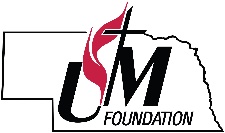 Donation Instructions for Securities and Mutual FundsThe NEBRASKA UNITED METHODIST FOUNDATION maintains an account with Union Bank & Trust Co. in Lincoln, NE for processing gifts of publicly traded Securities and Mutual Funds.  Your gift to the Foundation can be used to benefit any area or specific program within the Foundation, and United Methodist Churches and/or ministries within the State of Nebraska.Completing the information below ensures that we distribute the proceeds according to your wishes and send you an acknowledgement which complies with IRS regulations. Once we receive this completed form, we will provide further direction on delivery of your gift to the Foundation.Name of Donor (s): _____________________________________________________________Address: _______________________________________________________________Phone: ____________________________________Name of Security Donated: _____________________________________________________Quantity of Shares Donated: ______________________________________________Donor’s Broker/Agent: ______________________________________________Broker/Agent Phone: _________________________________________Broker/Agent E-mail: _________________________________________Date of Gift: ___________________________Specify directions for use of gift.  (Gifts can be restricted to a specific community and/or program.):Mail, fax or e-mail this page to:The Nebraska United Methodist Foundation		(fax) 402-323-8840100 W Fletcher Avenue Ste 100				(e-mail) mlogsdon@numf.orgLincoln, NE  68521If you have questions, please contact us at 877-495-5545